Занятие 29.                         Путешествие в мир слов.Тема: «Предложение. Текст».Прочитай предложения по-разному.Мы пойдём в кино.Мы пойдём в кино?Мы пойдём в кино!Расставь сам знаки в предложениях. Как красиво в лесуКогда наступит летоМама купает малышаСлова в предложении перепутались. Расставьте их по порядку. Напиши цифры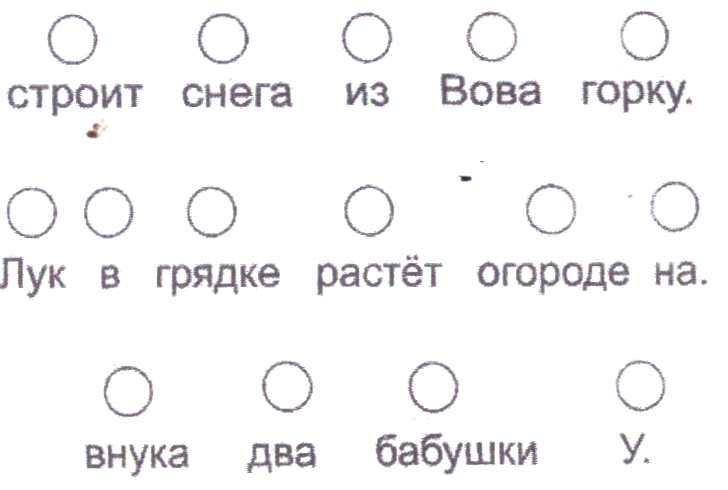 Прочитай рассказ. Поставь предложения правильно. Придумай заголовок к этому рассказу.Один раз Лида упала.Лида пошла на каток.У Лиды коньки.Потом она каталась хорошо.Собери из букв слова. Составь звуковые схемы. Не забудь разделить на слоги и поставить ударение. Отметить звонкие согласные.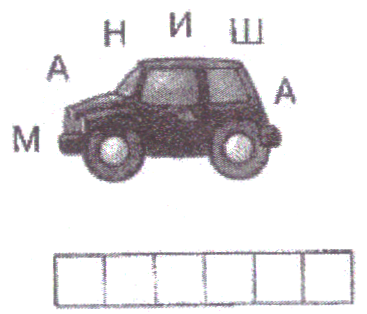 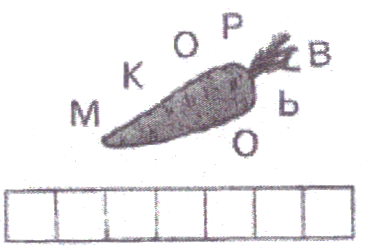 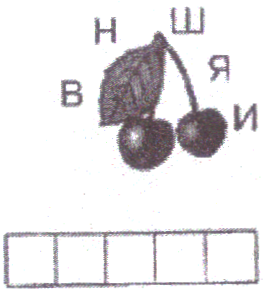                                                                                                   ________________________________________                                                                                                                   _________________________________                                                                                                                __________________________________